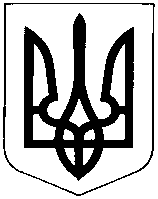 УКРАЇНАНОВОУШИЦЬКА СЕЛИЩНА РАДАНОВОУШИЦЬКОЇ СЕЛИЩНОЇ ОБ’ЄДНАНОЇ  ТЕРИТОРІАЛЬНОЇ ГРОМАДИ    Р І Ш Е Н Н Я позачергової сесії селищної ради VІІ скликаннявід 08 листопада  2018 року №29смт. Нова УшицяПро надання дозволу на розроблення технічної документаціїіз землеустрою щодо поділу та об»єднання земельних ділянок  Розглянувши подані заяви громадян, керуючись ст. ст. 12,  40, 116, 118, 120, 121, 122 п.12 розділу Х „Перехідні положення” Земельного кодексу України №2768-ІІІ від 25.10.2001 року, ст. ст. 20, 25, 28, 55 Закону України „Про землеустрій” №858-ІV від 22.05.2003 року,  п. п. 2, 3 Перехідних та Прикінцевих положень Закону України «Про державний земельний кадастр» №3613-VІ від 07.07.2011 року, Наказом Державного комітету із земельних ресурсів від 18.05.2010 року №376 «Про затвердження Інструкції про встановлення (відновлення) меж земельних ділянок в натурі (на місцевості) та їх закріплення межовими знаками, п.34 ч.1 ст.26, ст.59 Закону України «Про місцеве самоврядування в Україні» від 21.05.1997 року N280/97-ВР (із змінами та доповненнями), селищна радаВИРІШИЛА:          1. Надати дозвіл Новоушицькій обєднаній територіальній громаді в особі Новоушицької селищної ради на розроблення технічної документації із землеустрою щодо поділу земельної ділянки площею 52,5477 га (кадастровий номер 6823355100:08:001:0303) із цільовим призначенням землі загального користування (громадські пасовища) (18.00), яка розташована за межами с. Каскада, Новоушицького району, Хмельницької області на 2(дві) земельні ділянки площами 10,0000 га. та 42,5477 га.          2. Надати дозвіл Новоушицькій обєднаній територіальній громаді в особі Новоушицької селищної ради на розроблення технічної документації із землеустрою щодо поділу земельної ділянки площею 6,3987 га (кадастровий номер 6823355100:05:001:0057) із цільовим призначенням землі загального користування (громадські пасовища) (18.00), яка розташована за межами с. Філянівка, Новоушицького району, Хмельницької області на 5(п»ять) земельних ділянок: одна площею 5,7987 га., та чотири площею по 0,1500 га. кожна.          3. Технічні документації із землеустрою подати на розгляд та затвердження сесії селищної ради.          4. Контроль за виконанням даного рішення покласти на постійну комісію з питань містобудування, будівництва, земельних відносин та охорони навколишнього природного середовища.Селищний голова                                                                                  О.В. Московчук